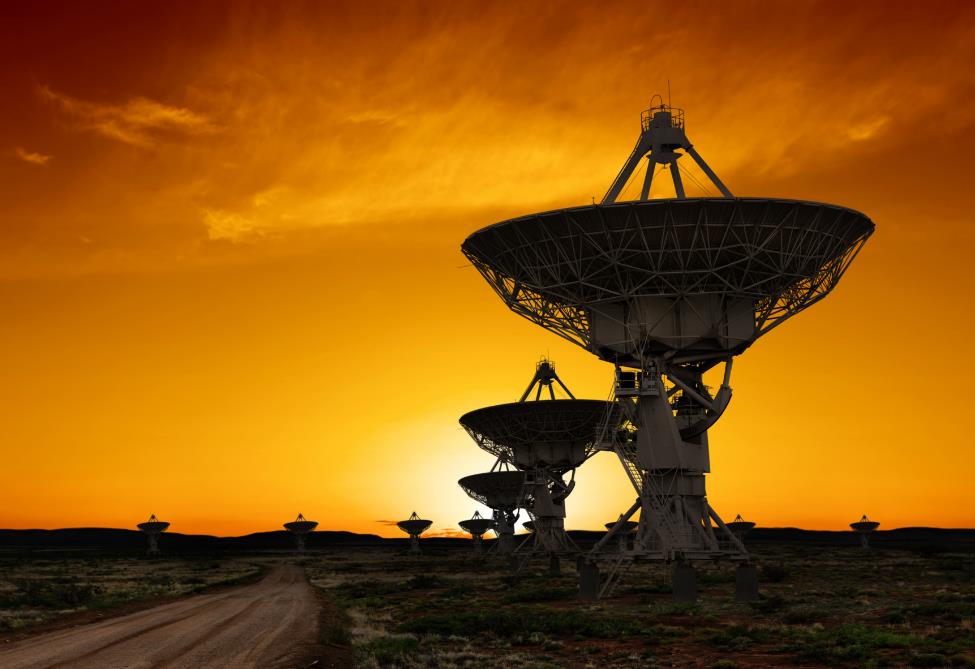 [Naslov izveštaja][Ime učenika][Naziv predmeta][Ime predavača][Datum][Započnite odmah][Da biste zamenili tekst čuvara mesta svojim tekstom, samo izaberite red teksta i počnite da kucate. Ali nemojte to još da uradite!][Prvo pogledajte nekoliko saveta koji će vam pomoći da brzo oblikujete izveštaj. Iznenadićete se koliko je jednostavno.][Svaki put izgleda sjajno][Potreban vam je naslov? Na kartici „Početak“, u galeriji „Stilovi“ jednostavno kliknite na željeni stil naslova.][Obratite pažnju i na ostale stilove u toj galeriji, kao što je citat, numerisana lista ili lista sa znakovima za nabrajanje poput ove.][Za najbolje rezultate prilikom izbora teksta za kopiranje ili uređivanje, nemojte da uključite razmak sa desne strane znakova u izbor.][Dodavanje ponude][„Koristite stil citata da biste naglasili citat ili drugu važnu stavku teksta“.][Neka bude savršeno][Da biste zamenili uzorak fotografije svojom fotografijom, samo je izbrišite. Zatim na kartici „Umetanje“ odaberite stavku „Slika“.][Da biste primenili oblikovanje, kao što su ivice i senčenja na uzorku fotografije, izaberite svoju sliku. Zatim na kartici „Alatke za oblikovanje slike“ izaberite stil slike.]